                                Liceo José Victorino Lastarria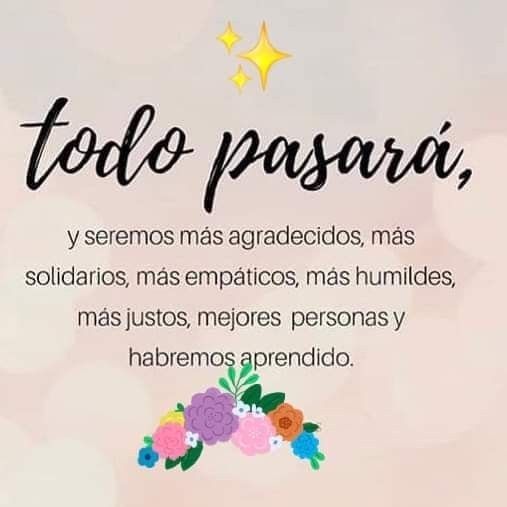                                                  Rancagua                           “Formando Técnicos para el mañana”                                 Unidad Técnico-PedagógicaSERVICIO DE COMEDORES, BARES Y SALONES3 º A y B GastronomíaGuía semana 07 al 11 de Septiembre del 2020 OA: Disponer los implementos, ornamentos y utensilios en comedores, bares y salones de acuerdo con las características del evento o servicio a entregar, aplicando principios estéticos de higiene y de calidad. Objetivo de la clase: 2.2 Realizar el montaje de mesas de acuerdo al servicio a realizar, considerando elementos complementarios, como iluminación, arreglos florales, u otros, sin descuidar las normas de protocolo y las instrucciones recibidasActividad: Realizar un montaje de mesa según menú entregado por la profesoraMenú Almuerzo de tres tiempos: Entrada: Sopa de Espárragos (primer tiempo)Plato Principal: Suprema de ave rellena con Champiñones, Puré Florentino y Verduras salteadas (segundo tiempo)Postre: Peras al vino tinto (tercer tiempo) Realice el montaje de mesa según el menú y servicio entregados (solo loza y cubertería) no es necesario poner los alimentos, es importante considerar los platillos auxiliares como el del pan y elementos decorativos. Envíe fotos al correo: sandra.diaz@liceo-victorinolastarria.cl Ticket de salida: (Sólo lo responden los estudiantes que retiran guías impresas) ¿Los menús siempre son de tres tiempos?Justifique su respuesta brevemente Buena suerte y éxito en tu trabajo